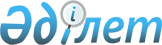 О мерах по реализации законов Республики Казахстан от 9 апреля 2016 года "О почте" и "О внесении изменений и дополнений в некоторые законодательные акты Республики Казахстан по вопросам почты"Распоряжение Премьер-Министра Республики Казахстан от 21 июля 2016 года № 58-р.
      1. Утвердить прилагаемый перечень нормативных правовых и правовых актов, принятие которых необходимо в целях реализации законов Республики Казахстан от 9 апреля 2016 года "О почте" и "О внесении изменений и дополнений в некоторые законодательные акты Республики Казахстан, по вопросам почты" (далее - перечень).
      2. Государственным органам Республики Казахстан:
      1) разработать и в установленном порядке внести в Правительство Республики Казахстан проекты нормативных правовых актов согласно перечню;
      2) принять соответствующие ведомственные нормативные правовые и правовые акты и проинформировать Правительство Республики Казахстан о принятых мерах.
      3. Министерству информации и коммуникаций Республики Казахстан в месячный срок после введения в действие ведомственных решений обеспечить внесение в Правительство Республики Казахстан проектов актов Правительства Республики Казахстан о признании утратившими силу актов Правительства Республики Казахстан, ранее регулировавших соответствующие отношения. Перечень
нормативных правовых и правовых актов, принятие которых необходимо в целях реализации законов Республики Казахстан от 9 апреля 2016 года "О почте" и "О внесении изменений и дополнений в некоторые законодательные акты Республики Казахстан по вопросам почты"
      Сноска. Перечень с изменением, внесенным распоряжением Премьер-Министра РК от 06.10.2016 № 99-р.
      Примечание: расшифровка аббревиатур:
      МИК - Министерство информации и коммуникаций Республики Казахстан;
      МФ - Министерство финансов Республики Казахстан;
      МИР - Министерство по инвестициям и развитию Республики Казахстан;
      КНБ - Комитет национальной безопасности Республики Казахстан;
      НБ - Национальный Банк Республики Казахстан.
					© 2012. РГП на ПХВ «Институт законодательства и правовой информации Республики Казахстан» Министерства юстиции Республики Казахстан
				
      Премьер-Министр 

К. Масимов
Утвержден
распоряжением Премьер-Министра
Республики Казахстан
от 21 июля 2016 года № 58-р
№

п/п

Наименование нормативных правовых и правовых актов

Форма акта

Государственный орган, ответственный за исполнение

Срок исполнения

Лицо, ответственное за качество, своевременность разработки и внесения нормативных правовых и правовых актов

1

2

3

4

5

6

1.
Об утверждении Правил проведения конкурса по определению операторов универсального обслуживания, включая расчет размера субсидий, Правила возложения уполномоченным органом обязанности по оказанию универсальных услуг на операторов связи, требований к операторам связи по оказанию универсальных услуг связи, перечня универсальных услуг связи и признании утратившими силу некоторых решений Правительства Республики Казахстан
Об утверждении Правил проведения конкурса по определению операторов универсального обслуживания, включая расчет размера субсидий, Правила возложения уполномоченным органом обязанности по оказанию универсальных услуг на операторов связи, требований к операторам связи по оказанию универсальных услуг связи, перечня универсальных услуг связи и признании утратившими силу некоторых решений Правительства Республики Казахстан
постановление Правительства Республики Казахстан
МИК
июль 2016 года
Абаев Д.А.
2.
Исключена распоряжением Премьер-Министра РК от 06.10.2016 № 99-р.
Исключена распоряжением Премьер-Министра РК от 06.10.2016 № 99-р.
Исключена распоряжением Премьер-Министра РК от 06.10.2016 № 99-р.
Исключена распоряжением Премьер-Министра РК от 06.10.2016 № 99-р.
Исключена распоряжением Премьер-Министра РК от 06.10.2016 № 99-р.
Исключена распоряжением Премьер-Министра РК от 06.10.2016 № 99-р.
3.
секретно
секретно
постановление Правительства Республики Казахстан
МИК
июль 2016 года
Абаев Д.А.
4.
Об утверждении Правил оказания услуг банку по привлечению клиентов, осуществлению проверки на соответствие требованиям банка, передаче документов клиенту банка
Об утверждении Правил оказания услуг банку по привлечению клиентов, осуществлению проверки на соответствие требованиям банка, передаче документов клиенту банка
постановление правления Национального Банка Республики Казахстан
НБ (по согласованию)
июль 2016 года
Смоляков О.А.
5.
Об утверждении Правил выпуска, реализации государственных знаков почтовой оплаты и филателистической продукции
Об утверждении Правил выпуска, реализации государственных знаков почтовой оплаты и филателистической продукции
приказ Министра информации и коммуникаций Республики Казахстан
МИК
июль 2016 года
Абаев Д.А.
6.
Об утверждении Правил по присвоению почтовых индексов в Республике Казахстан
Об утверждении Правил по присвоению почтовых индексов в Республике Казахстан
приказ Министра информации и коммуникаций Республики Казахстан
МИК
июль 2016 года
Абаев Д.А.
7.
Об утверждении Правил назначения и отзыва полномочий назначенного оператора
Об утверждении Правил назначения и отзыва полномочий назначенного оператора
приказ Министра информации и коммуникаций Республики Казахстан
МИК
июль 2016 года
Абаев Д.А.
8.
Об утверждении образцов, правил ношения, норм обеспечения форменной одеждой сотрудников службы специальной почтовой связи и форменной одеждой (без погон) работников Национального оператора почты
Об утверждении образцов, правил ношения, норм обеспечения форменной одеждой сотрудников службы специальной почтовой связи и форменной одеждой (без погон) работников Национального оператора почты
приказ Министра информации и коммуникаций Республики Казахстан
МИК
июль 2016 года
Абаев Д.А.
9.
Об утверждении требований к сетям и средствам почтовой связи для целей проведения оперативно­розыскных мероприятий а также Правил взаимодействия при внедрении и эксплуатации аппаратно-программных и технических средств проведения оперативно­розыскных мероприятий на почтовых сетях Республики Казахстан
Об утверждении требований к сетям и средствам почтовой связи для целей проведения оперативно­розыскных мероприятий а также Правил взаимодействия при внедрении и эксплуатации аппаратно-программных и технических средств проведения оперативно­розыскных мероприятий на почтовых сетях Республики Казахстан
приказ Министра информации и коммуникаций Республики Казахстан
МИК, КНБ (по согласованию)
июль 2016 года
Абаев Д.А.
10.
Об утверждении Правил предоставления услуг почтовой связи
Об утверждении Правил предоставления услуг почтовой связи
приказ Министра информации и коммуникаций Республики Казахстан
МИК
июль 2016 года
Абаев Д.А.
11.
Об утверждении Правил применения именных устройств операторами почты
Об утверждении Правил применения именных устройств операторами почты
приказ Министра информации и коммуникаций Республики Казахстан
МИК
июль 2016 года
Абаев Д.А.
12.
Об утверждении Правил функционирования единой системы электронных абонентских почтовых ящиков и авторизации пользователей услуг оператора почты в единой системе электронных абонентских почтовых ящиков
Об утверждении Правил функционирования единой системы электронных абонентских почтовых ящиков и авторизации пользователей услуг оператора почты в единой системе электронных абонентских почтовых ящиков
приказ Министра информации и коммуникаций Республики Казахстан
МИК
июль 2016 года
Абаев Д.А.
13.
Об утверждении требований по размещению, содержанию и техническим характеристикам абонентских почтовых ящиков
Об утверждении требований по размещению, содержанию и техническим характеристикам абонентских почтовых ящиков
приказ Министра информации и коммуникаций Республики Казахстан
МИК
июль 2016 года
Абаев Д.А.
14.
Об утверждении показателей качества универсальных услуг почтовой связи
Об утверждении показателей качества универсальных услуг почтовой связи
приказ Министра информации и коммуникаций Республики Казахстан
МИК
июль 2016 года
Абаев Д.А.
15.
Об утверждении единого перечня персональных данных пользователей услуг оператора почты, необходимого и достаточного для оказания услуг операторами почты
Об утверждении единого перечня персональных данных пользователей услуг оператора почты, необходимого и достаточного для оказания услуг операторами почты
приказ Министра информации и коммуникаций Республики Казахстан
МИК
июль 2016 года
Абаев Д.А.
16.
Об определении Национального оператора почты
Об определении Национального оператора почты
приказ Министра информации и коммуникаций Республики Казахстан
МИК
июль 2016 года
Абаев Д.А.
17.
Об утверждении мест международного почтового обмена по заявлениям Национального оператора почты или операторов почты
Об утверждении мест международного почтового обмена по заявлениям Национального оператора почты или операторов почты
приказ Министра информации и коммуникаций Республики Казахстан
МИК

МФ
июль 2016 года
Абаев Д.А.
18.
Об утверждении Правил использования и предъявляемых требований к знакам почтовой оплаты оператора почты, за исключением государственных знаков почтовой оплаты
Об утверждении Правил использования и предъявляемых требований к знакам почтовой оплаты оператора почты, за исключением государственных знаков почтовой оплаты
приказ Министра информации и коммуникаций Республики Казахстан
МИК
июль 2016 года
Абаев Д.А.
19.
Об утверждении Правил использования адресатами абонементного ящика
Об утверждении Правил использования адресатами абонементного ящика
приказ Министра информации и коммуникаций Республики Казахстан
МИК
июль 2016 года
Абаев Д.А.
20.
О назначении оператора почты назначенным оператором
О назначении оператора почты назначенным оператором
приказ Министра информации и коммуникаций Республики Казахстан
МИК
сентябрь 2016 года
Абаев Д.А.
21.
О назначении полномочий назначенного оператора
О назначении полномочий назначенного оператора
приказ Министра информации и коммуникаций Республики Казахстан
МИК
июль 2016 года
Абаев Д.А.
22.
Об утверждении требований к государственным знакам почтовой оплаты
Об утверждении требований к государственным знакам почтовой оплаты
приказ Министра информации и коммуникаций Республики Казахстан
МИК
июль 2016 года
Абаев Д.А.
23.
23.
Об утверждении Правил регулирования цен на услуги, производимые и реализуемые субъектами государственной монополии в области связи
приказ Министра информации и коммуникаций Республики Казахстан
МИК
июль 2016 года
Абаев Д.А.
24.
24.
Об утверждении Правил регулирования предельного уровня цен на субсидируемые универсальные услуги связи, оказываемые в сельских населенных пунктах
приказ Министра информации и коммуникаций Республики Казахстан
МИК
июль 2016 года
Абаев Д.А.
25.
25.
Об утверждении Правил перевозки почтовых отправлений внутренним водным транспортом
приказ Министра информации и коммуникаций Республики Казахстан
МИК

МИР
июль 2016 года
Абаев Д.А.